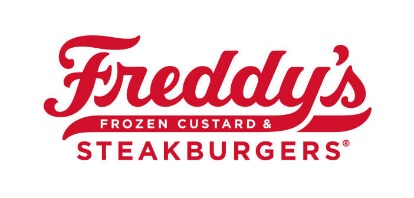 Job Type: Full-Time / 43 hours per weekSalary: $14.50 to $16.00 /hourAdditional Compensation: BonusesRequired Approval: GM, MUM & DOO Sign-OffPosition Description Relevant Skills and History:Successful history of Guest Service, Team Building and Development of People as a Shift Supervisor at MLY Investments, LLC dba Freddy’s of Iowa.Aptitude toward Learning, Coaching, and Teamwork.Ability to Motivate and Train a diverse staff in a fast-paced environment.Proclivity for Accountability and maintains Company Standards and the Freddy’s Way.Strong attention to Detail and Standards while managing time and priorities efficiently.Always focused on Profits and Sales Growth.Excellent attention to the Guest Experience, a true example of Hospitality.Exhibits detailed attention to Food Safety, is Serv-Safe Certified. Capable of assuming responsibility for 5 delegations including truck orders, scheduling, or inventory.Experience in financials to include setting and maintaining inventory, schedules, use of spreadsheets, and labor management is desired.Must be performing satisfactorily in current Shift Supervisor Role with zero writeups in the prior 6 months.Must exhibit the Freddy’s Culture and is established as a Brand Protector.Has demonstrated a desire to move into higher levels of leadership at Freddy’s.Can be vouched for as a value-added addition to the leadership team in their store. Experience Required - Shift Supervisor: 1 year. Physical Requirements:Available a variety of hours to include evenings, nights and weekends.Ability to work 43 hours per week (45.5 scheduled to include 5 30-minute unpaid breaks).Must be able to work up to a 10-hour shift while standing or walking to perform essential functions.Will be required to lift up to forty pounds during the course of a workday.Must be able to communicate effectively with guests and team members to ensure the safety of individuals and guest needs.Will require bending, stooping, and occasional use of a ladder.Reasonable accommodation will be made to those requiring assistance.Benefits:Opportunities for continued advancement to Assistant Manager.Extensive on the job training.Vacation pay as described in the MLY Manager Handbook.